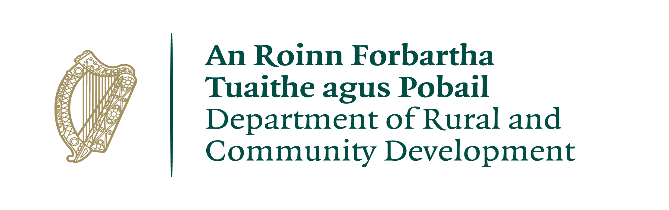 CLÁR Funding 2018Application form for Submission to the Department of Rural and Community Development. Plese read in conjunction with the CLÁR 2018, M4 Scheme Outline Measure 4:  Wheelchair Access and Cancer Care Support Department IDName of Applicant Organisation/Group: Contact Person:Correspondence Address:Correspondence Email:Correspondence Telephone:Location / general area of operation: Please provide details of activities in CLÁR areas.Summary description of proposed vehicle to be funded:Rationale for provision of equipment (please provide a detailed rationale for the provision of the equipment sought under this application)Rationale for provision of equipment (please provide a detailed rationale for the provision of the equipment sought under this application)Total cost of vehicle/fitout:€Amount of Match Funding being provided by applicant (15% at minimum).Please provide details of the available match funding including evidence such as bank statements and a declaration of funding availablity:€Amount being sought under this  CLÁR application:€Has an application for funding for this project been submitted to any other scheme or programme in the past year (Y/N):If yes, please provide details.Letter(s) of support attached (Y/N):Detail re status and establishment of organisation/group attached (Y/N):Does your organisation operate on an entirely voluntary basis (Y/N):Please provide details.Are your transport services provided free of charge (Y/N):Please provide details. Do you have volunteer drivers with the necessary licence to drive the vehicle being applied for (Y/N):Please provide details.Will your organisation be in a position to provide the necessary insurance, tax and ongoing maintenance of the vehicle (Y/N):Please provide detals.Please provide a short description/history of your organisation and it’s current activities below or attach separately:Please provide a detailed outline (detailed specifications are not necessary) of the vehicle/fitout proposed under this application or attach separately: